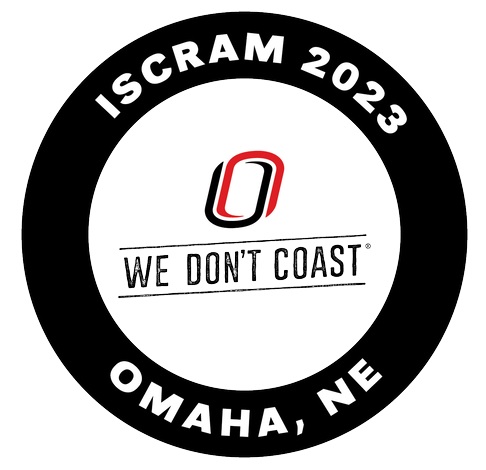 POSTER (Or DEMONSTRATION): << INSERT TITLE HERE>>20th International Conference onINFORMATION SYSTEMS FOR CRISIS RESPONSE AND MANAGEMENT “Theme: Building Humanitarian Technologies for our Emerging Future + Building Resilient Societies”Posters and DemonstrationsConference May 28th-31th, 2023Omaha, Nebraska - USAThe University of Nebraska at Omaha (UNO)http://ISCRAM2023.NET TITLEProvide a brief title for the poster or demonstrationABSTRACTProvide a brief description (no more than  words) of the context of the poster or demonstration, its purpose, approach and outcomes.POSTER PRESENTERDescribe the previous experience of the presenter(s) at ISCRAM or related meetings, and any other qualifications for this responsibility, such as recent papers on the topic you propose. In addition you should note which presenter plan to be at the conference.*Corresponding Author 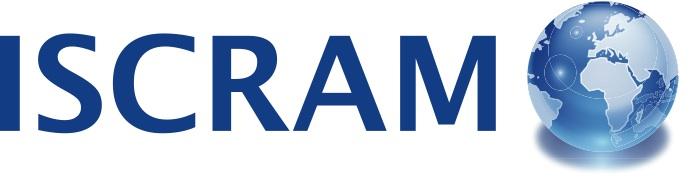 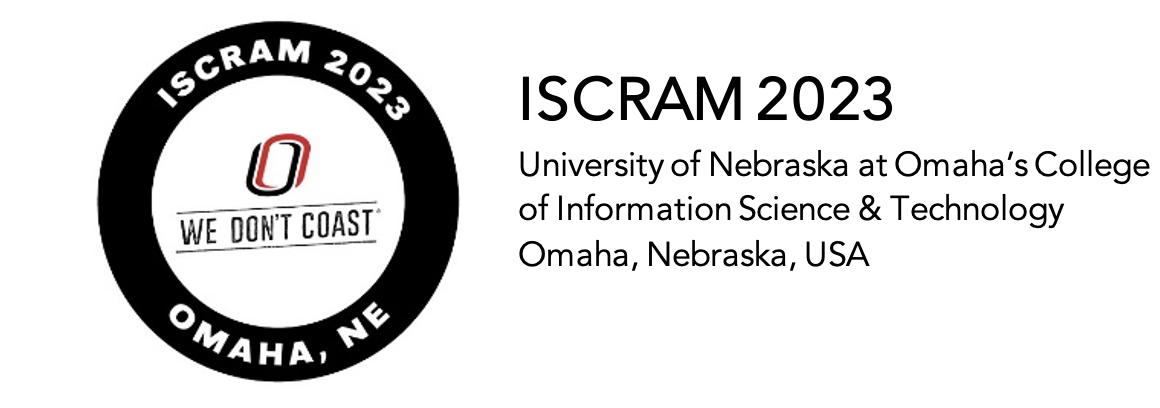 <Presenter picture>
<First name and surname>*
<email address>
<Organization><Co-presenter picture>
<First name and surname>
<email address>
<Organization>